                                                                                                                   Nombre:______________________Write the correct letter beside each picture that is describing on the textbox. _______________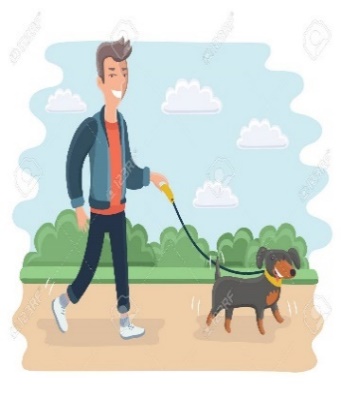 _______________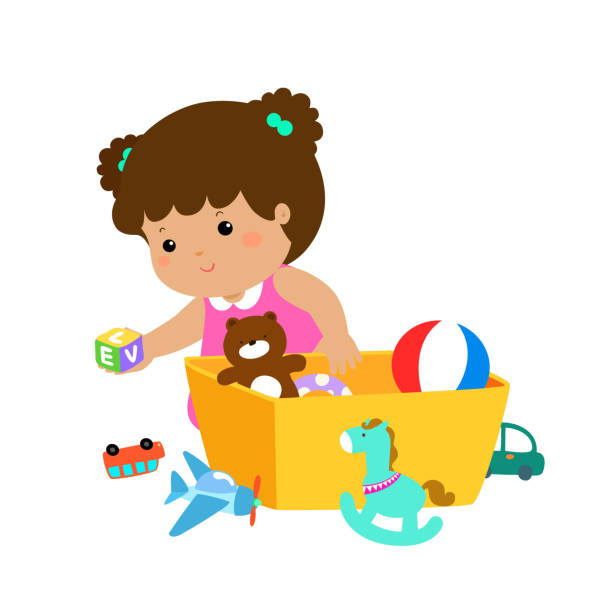 ____________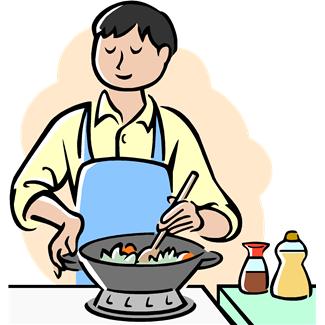 ____________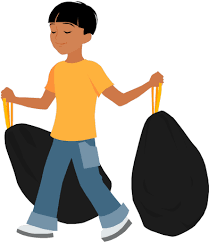 -_____________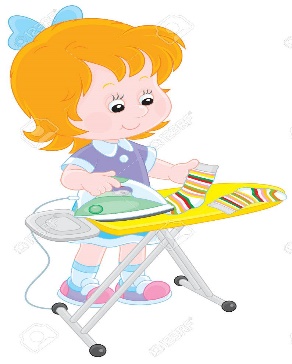 Spanish classTopic: los quehaceres (Chores)Objectives:To identify words from the vocabularyTo review are verbs present tense To be able to describe the chores I do at homeDo: Vocabulary:Days of the week:Lunes: MondayMartes: Tuesday Miércoles: WednesdayJueves: Thursday Viernes: Friday Sabádo: SaturdayDomingo: Sunday*notice that when we say ON Monday we just say: el lunes, we do not translate the prepocition ON How is a verb divided?                              Ar verbs endings            Habl/ar    In order to describe my chores I need to talk in present tense, therefor I need to conjugate ar verbs in prente tense.   Yo trapeo la sala de estar.      I mop the living room Yo lavo los platos todos los días. I wash the dishes every day Yo camino al perro los lunes, martes y miercoles. I walk the dog on Monday, Wednesday and Friday.                                                                                                                                                                                                                                                                                    Composing sentences:Estevan lava  la ropa los sabados. 